Unit -12They didn’t say hello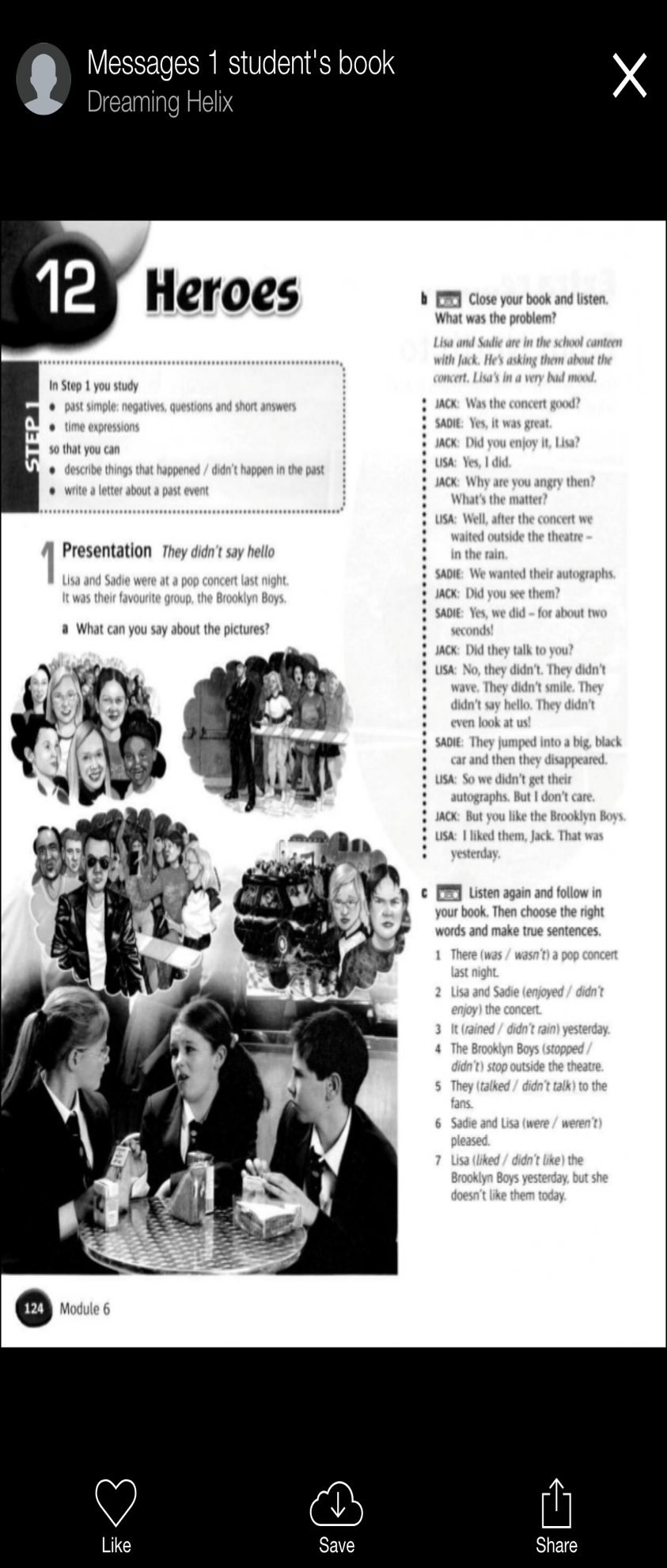 